Centar za odgoj i obrazovanje Čakovec                                                                        šk.god. 2020/2021.Predmet:                                             Tjelesna i zdravstvena kulturaUčitelj: Vedran VurušićRazred:   OOS 15Nadnevak: 8.9.2020.Nastavna tema: trčanje sa zadacimaIshodi učenja: učenik je samostalno ili uz minimalnu potporu izveo sve potrebne vježbePostavite 3 oznake, jednu od druge na razmaku oko 2 metra. Kao oznake mogu poslužit čunjevi, prazne plastične boce ili stolice.1.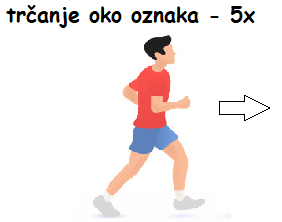 2.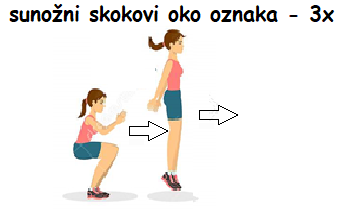 3.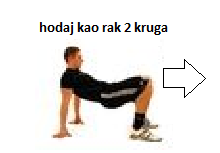 4.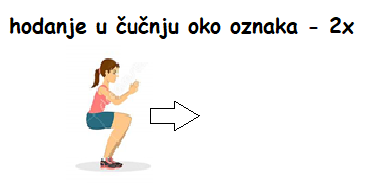 5. 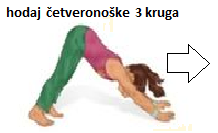 6. 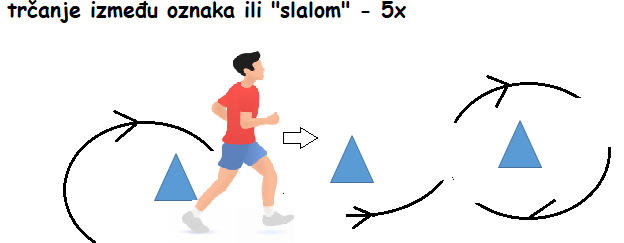 7.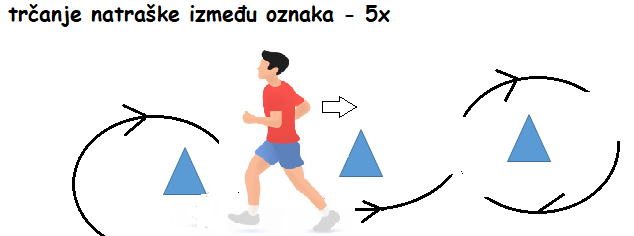 -kad izvedete sve vježbe slijedi pauza od 1 - 2 minute, nakon čega se vježbe 3., 4. i 5. izvode još jedanput 8.    Relaksacija- otresi ruke i noge te duboko udahni 10x